      2017 River Bluff Gators Basketball Camp    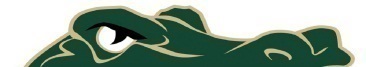 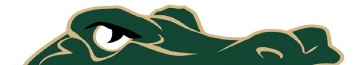 Come join Coach Lee (Men’s Varsity) for a week of basketball fun at River Bluff High School or Meadow Glen Middle School.  The knowledgeable and energized camp staff will be made up of both River Bluff High School coaches and players.  There will are a few different camps to fit your child’s age and skill level. Session one  is for younger campers and is open to both boys and girls.   Each camp will involve fundamental work stations, skill competitions, and half- court game competitions.  Campers will receive a River Bluff Gator Camp T-Shirt.  We look forward to seeing you this summer.   Direct questions to: blee@lexington1.net or call 803.240.8264.**Find information about the entire River Bluff Athletic Department on the official webpage: riverbluffathletics.com***Space is limited, so please reserve your space early.****Camp fess are non-refundableSession I: Juniors		June 5-8							$75/player9am to 12pm						($65 if registered before April 14th)Boys: 7-10 years oldGirls: 7-12 years oldSession II: Advanced	June 5-8 						$75/player			9am to 12 pm						($65 if registered before April 14th)			Boys: Rising 6th graders – Rising 8th gradersSession III: Juniors	June 19-22						$75/player			9am to 12 pm						($60 if they attended session 1)			Boys: 7-10			*This session will be held at Meadow Glen Middle SchoolSession I and II will be held at:	River Bluff High School		Session III:	Meadow Glen Middle School				320 Corley Mill Road				510 Ginny Lane				Lexington, SC 29072				Lexington, SC 29072			                         _________________________________________________________________________________Camp sign up/Waiver formName of participant: 							Circle Chosen Session: 1, 2, 3School:									Age: 		Gender: 				[T-Shirt Size: (Circle): YS   YM   YL   S   M   L   XL   XXLAddress: 									Phone: 	(H) E-mail Address:										(C) Make checks payable to:  River Bluff High School - BasketballReturn this form to: Coach Benjamin Lee – 125 Lupine Ct., Lexington, SC 29072 Parent/Guardian Please read and sign this waiver and return with the application. Due to camp staffing, there will be no refunds. WAIVER: I understand that I will provide and pay for all medical treatment for my child /ward and will not hold River Bluff High School, Meadow Glen Middle, Lexington District One, or agents thereof liable for injuries incurred while my child/ward is attending this Gator Basketball Camp. _______________________________ 						____________________ Signature of Parent or Guardian							 Date